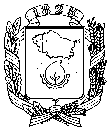 АДМИНИСТРАЦИЯ  ГОРОДА  НЕВИННОМЫССКАСТАВРОПОЛЬСКОГО КРАЯПОСТАНОВЛЕНИЕ20.04.2018                                                                                                   № 496НевинномысскО признании утратившим силу постановления администрации города Невинномысска от 14.03.2018 № 286Постановляю:1. Признать утратившим силу постановление администрации города Невинномысска от 14.03.2018 № 286 «О внесении изменений в приложение № 1 к постановлению администрации города Невинномысска от 06.02.2018      № 106».2. Разметить настоящее постановление на официальном сайте администрации города Невинномысска в информационно-телекоммуникационной сети «Интернет».Глава города НевинномысскаСтавропольского края                                                                    М.А. Миненков